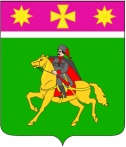 АДМИНИСТРАЦИЯ  ПОЛТАВСКОГО СЕЛЬСКОГО ПОСЕЛЕНИЯКРАСНОАРМЕЙСКОГО РАЙОНАП О С Т А Н О В Л Е Н И Еот 23.10.2015                                                                                               № 877станица ПолтавскаяОб утверждении программы обучения работников администрации Полтавского сельского поселенияКрасноармейского района мерам пожарной безопасностиС целью доведения до работников администрации Полтавского сельского поселения основных требований пожарной безопасности, средств противопожарной защиты, а также их действий в случае возникновения пожара, в соответствии с Федеральным законом от 22 июля 2008 года № 123-ФЗ «Технический регламент о требованиях пожарной безопасности», Постановлением правительства от 25 апреля 2012 года № 390 «О противопожарном режиме», Приказом Министерства Российской Федерации по делам гражданской обороны, чрезвычайным ситуациям  и ликвидации последствий стихийных бедствий от 12 декабря 2007 года № 645 «Об утверждении норм пожарной безопасности «обучение мерам пожарной безопасности работников организации», администрация  Полтавского сельского поселения Красноармейского района п о с т а н о в л я е т:1. Утвердить программу обучения пожарно-техническому минимуму работников администрации Полтавского сельского поселения (приложение     № 1).2. Утвердить перечень вопросов проведения вводного и первичного противопожарного инструктажа работников администрации Полтавского сельского поселения (приложение № 2). 3. Постановление вступает в силу со дня его подписания.Исполняющий обязанности главы Полтавского сельского  поселенияКрасноармейского района                                                                       А.В. ЛеоновПРИЛОЖЕНИЕ  № 1 УТВЕРЖДЕНАпостановлением администрацииПолтавского сельского поселенияКрасноармейского районаот ____________№______ПРОГРАММА ОБУЧЕНИЯ ПОЖАРНО-ТЕХНИЧЕСКОМУ МИНИМУМУПожарно-технический минимумдля руководителей и ответственных за пожарную безопасностьТематический план и учебная программа Итого:                                                                                          10 часовТема 1.Основные нормативные документы, регламентирующие требования пожарной безопасностиФедеральный закон от 21 декабря 1994 г. N 69-ФЗ "О пожарной безопасности". Правила пожарной безопасности в Российской Федерации ППБ 01-03. Инструкции по пожарной безопасности. Система обеспечения пожарной безопасности. Права, обязанности, ответственность должностных лиц за обеспечение пожарной безопасности.Тема 2.Организационные мероприятия по обеспечению пожарной безопасности в помещениях с массовым скоплением людейКраткий обзор пожаров в общественных зданиях. Примеры наиболее характерных пожаров в административных помещениях. Их анализ, причины. Обязанности руководящего состава по осуществлению мер пожарной безопасности. Основные организационные мероприятия по установлению противопожарного режима. Порядок обучения служащих мерам пожарной безопасности на рабочих местах и действиям при возникновении пожара.Тема 3.Меры пожарной безопасности в зданиях и помещениях с массовым скоплением людейМеры пожарной безопасности при эксплуатации электрических сетей, электрооборудования и электронагревательных приборов. Короткое замыкание, перегрузка, переходное сопротивление, искрение, их сущность, причины возникновения и способы предотвращения. Хранение и обращение с огнеопасными жидкостями. Основные факторы, определяющие пожарную опасность ЛВЖ и ГЖ. Требования к местам их хранения. Разработка плана эвакуации, содержание путей эвакуации во время пожара. Особенности распространения огня в зданиях повышенной этажности. Повышенная опасность продуктов горения. Специальные требования пожарной безопасности к помещениям с размещением значительного количества электроприборов, офисного оборудования и оргтехники. Порядок хранения печатной продукции и документов.Тема 4.Первичные средства пожаротушения, автоматические установки пожарной сигнализации. Действия при возникновении пожара, вызов пожарной охраны.Первичные средства тушения пожаров, их использование при возникновении загорания. Автоматические установки пожарной сигнализации. Назначение, устройство, принцип действия и применение углекислотных, порошковых и аэрозольных огнетушителей. Назначение, устройство, оснащение и правила эксплуатации внутренних пожарных кранов. Использование подсобных средств и пожарного инвентаря для тушения пожара. Нормы обеспечения учреждений средствами пожаротушения. Действия работников администрации при возникновении пожара, вызов, встреча и сопровождение пожарных команд к месту пожара. Порядок проведения эвакуации из зданий повышенной этажности и помещений с массовым пребыванием людей. Действия в случае значительного задымления. Действия по предотвращению паники. Оказание доврачебной помощи пострадавшим при пожаре.Практическое занятие.Организация учений по эвакуации персонала. Работа с огнетушителем.ЗачетПроверка знаний пожарно-технического минимума.Исполняющий обязанности главы Полтавского сельского  поселенияКрасноармейского района                                                                       А.В. ЛеоновПРИЛОЖЕНИЕ №2УТВЕРЖДЕНпостановлением администрацииПолтавского сельского поселенияКрасноармейского районаот ____________№______ПЕРЕЧЕНЬВОПРОСОВ ПРОВЕДЕНИЯ ВВОДНОГО И ПЕРВИЧНОГОПРОТИВОПОЖАРНОГО ИНСТРУКТАЖАВводный противопожарный инструктаж1. Общие сведения о специфике и особенностях организации по условиям пожаро- и взрывоопасности.2. Обязанности и ответственность работников за соблюдение требований пожарной безопасности.3. Ознакомление с противопожарным режимом в организации.4. Ознакомление с приказами по соблюдению противопожарного режима; с объектовыми и инструкциями по пожарной безопасности; основными причинами пожаров, которые могут быть или были в помещениях администрации, на рабочем месте.5. Общие меры по пожарной профилактике и тушению пожара:а) для руководителей структурных подразделений (сроки проверки и испытания гидрантов, зарядки огнетушителей, автоматических средств сигнализации, ознакомление с программой первичного инструктажа работника, обеспечение личной и коллективной безопасности и др.);б) для работников (действия при загорании или пожаре, сообщение о пожаре в пожарную часть, непосредственному руководителю, приемы и сред\тва тушения загорания или пожара, средства и меры личной и коллективной безопасности).Первичный противопожарный инструктаж на рабочем местеОзнакомление по плану эвакуации с местами расположения первичных средств пожаротушения, гидрантов, запасов воды и песка, эвакуационных путей и выходов (с обходом соответствующих помещений и территорий).Условия возникновения горения и пожара (на рабочем месте, в организации).Ответственность за соблюдение требований пожарной безопасности.Виды огнетушителей и их применение в зависимости от класса пожара (вида горючего вещества, особенностей оборудования).Требования при тушении электроустановок и производственного оборудования.Поведение и действия инструктируемого при загорании и в условиях пожара, а также при сильном задымлении на путях эвакуации.Способы сообщения о пожаре.Меры личной безопасности при возникновении пожара.Способы оказания доврачебной помощи пострадавшим.Исполняющий обязанности главы Полтавского сельского  поселенияКрасноармейского района                                                                       А.В. ЛеоновЛИСТ СОГЛАСОВАНИЯпроекта постановления администрации Полтавского сельского поселенияКрасноармейского района от ________________№ ______«Об утверждении программы обучения работников администрации Полтавского сельского поселенияКрасноармейского района мерам пожарной безопасности»Проект составлен и внесен:Главный специалист по ГО и ЧС и работе с ЛПХ администрации Полтавского сельского поселенияКрасноармейского района                                                          И. Е. ЗубрильцевПроект согласован:Начальник общего отделаадминистрации Полтавскогосельского поселенияКрасноармейского района				                      Л. М. КузнецоваГлавный специалист, юрисконсультадминистрации Полтавскогосельского поселенияКрасноармейского района                                                          Ю. В. Кулешова№ темыНаименования темЧасы1Основные нормативные документы, регламентирующие требования пожарной безопасности12Организационные мероприятия по обеспечению пожарной безопасности в зданиях и помещениях с массовым пребыванием людей13Меры пожарной безопасности в зданиях и помещениях с массовым пребыванием людей24Автоматические средства обнаружения, извещения и тушения пожаров, первичные средства тушения пожаров, действия при возникновении пожара, вызов пожарной охраны35Практическое занятие2Зачет1